SLOVENŠČINA, 4. tedenSREDA, 8. 4. 2020 UČNA TEMA: ZANIMIVOSTI O ŽIVALIHDragi učenci, danes boste brali besedilo o živalih. 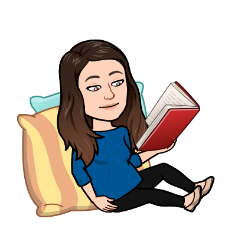 Besedilo najdete v spletnem učbeniku za slovenščino (na spletni strani LILIBI) na strani 56. 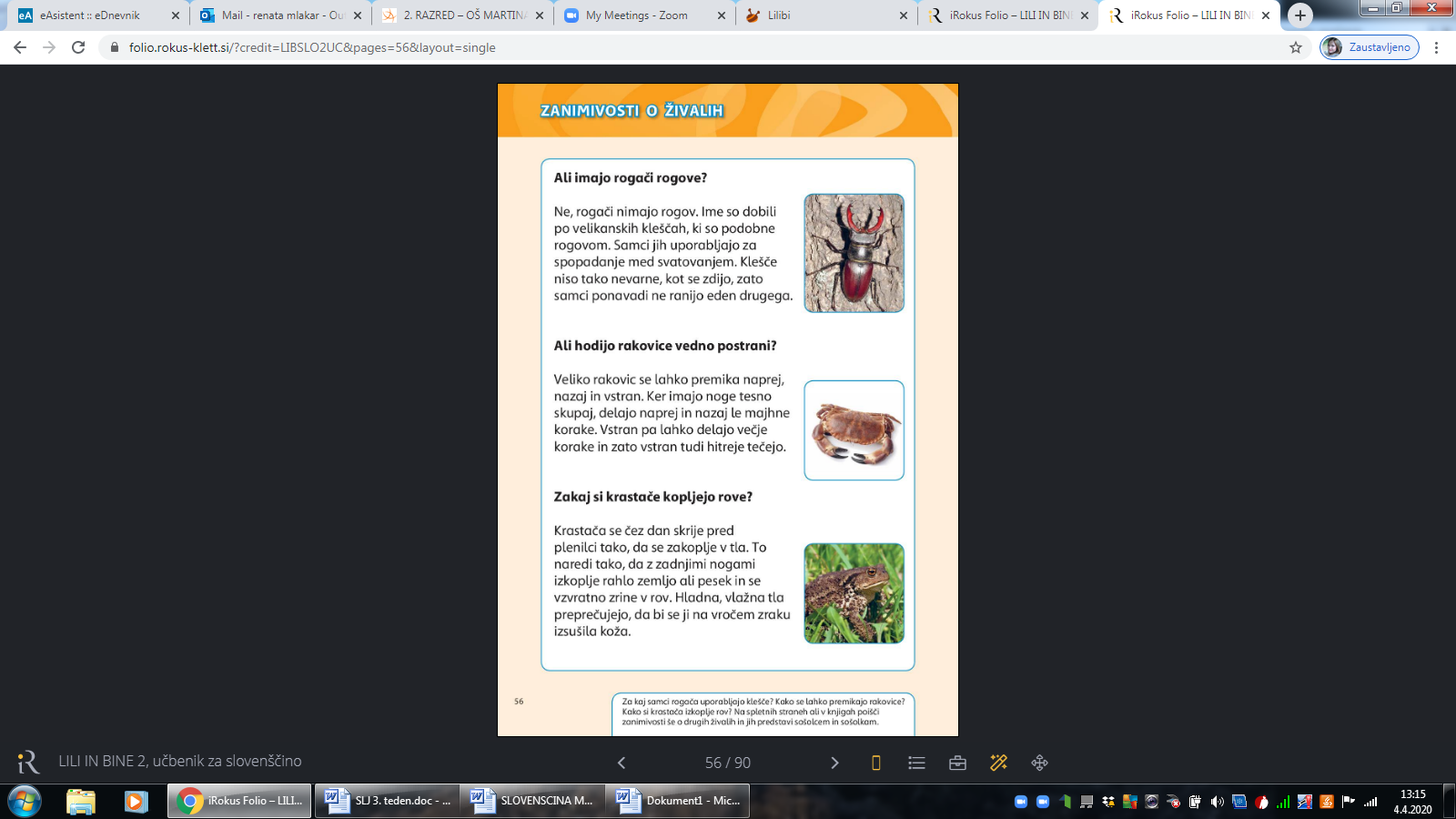 Besedilo najprej dvakrat glasno preberite, nato staršem ustno obnovite, kaj ste se novega naučili o tej živali. Po branju v samostojnem delovnem zvezku na strani 63 rešite naloge.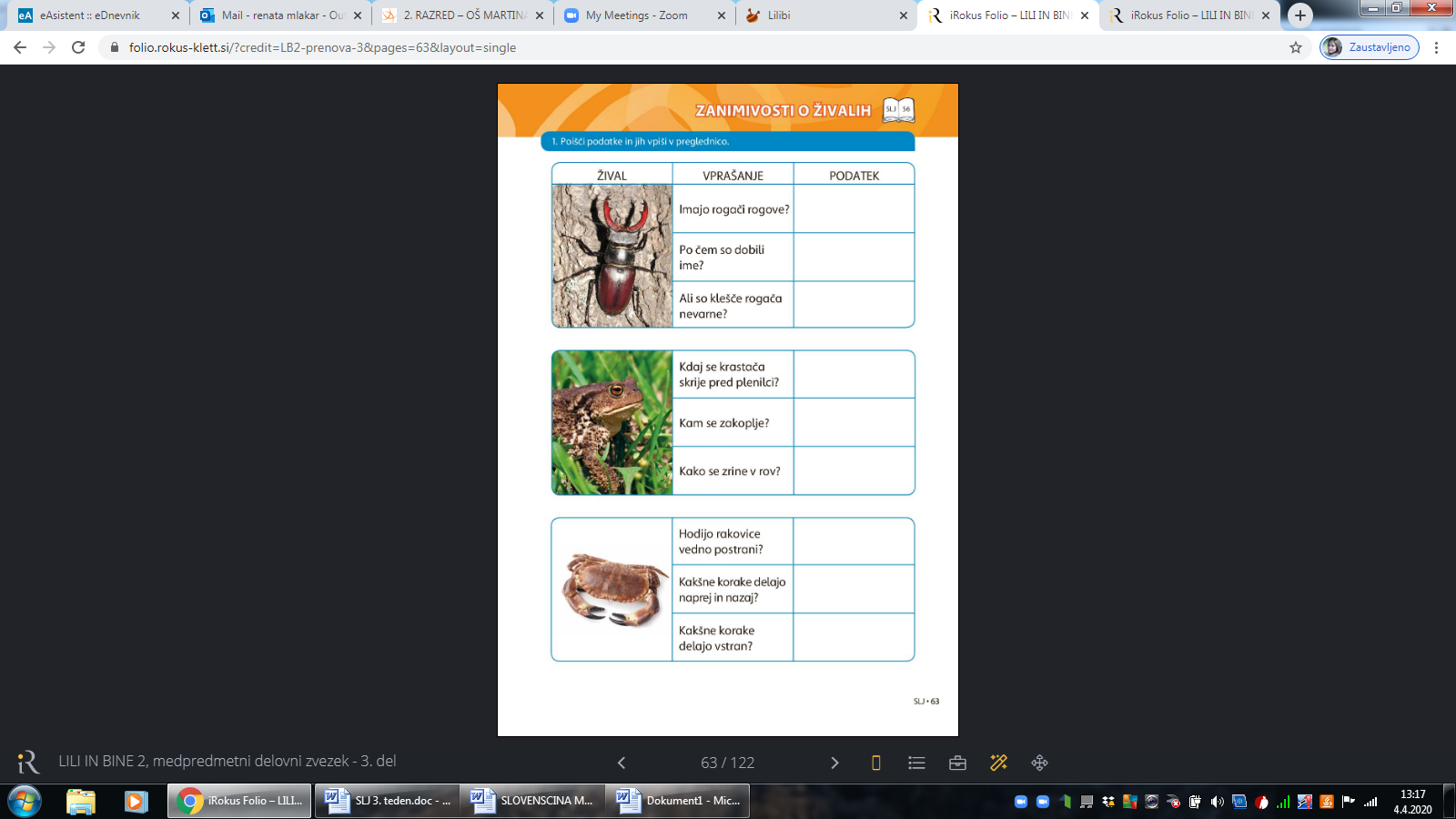 Hitri in vedoželjni lahko naredijo še naslednjo nalogo: 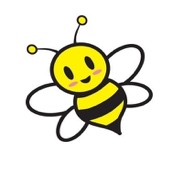 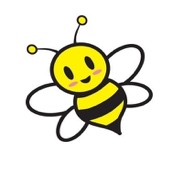 V zvezek prepiši eno od besedil. Ne pozabi na naslov in datum. Velike začetnice in pike piši z rdečo barvico.